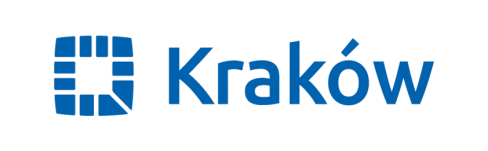 PROGRAMME OF THE XXV MAŁOPOLSKI CONTEST OF GASTRONOMIC SCHOOLS7th – 9th MARCH 2024* - Applies to participants and tutors who placed the order7 March 2024(Thursday)3.00 p.m. - 7 p.m.Accommodation for participants and tutors*7 March 2024(Thursday)4.30 p.m. - 5.30 p.m.Dinner at school*8 March 2024 (Friday)7.00 a.m. – 8.00 a.m.Registration of participants (at school)8 March 2024 (Friday)7.00 a.m. – 8.00 a.m.Breakfast*8 March 2024 (Friday)8.15 a.m.Opening ceremony8 March 2024 (Friday)8.30 a.m.Drawing of lots8 March 2024 (Friday)9.00 a.m. – 12.00Contests: cook, confectioner, waiter, bartender8 March 2024 (Friday)9.00 a.m. – 12.00Optional activities for tutors8 March 2024 (Friday)12.00 – 1.30 p.m.Lunch*8 March 2024 (Friday)1.30 p.m. – 3.00 p.m.Optional activities8 March 2024 (Friday)From 2.45 p.m.Presentation of tables and dishes - the possibility of photographing the contest works8 March 2024 (Friday)3.00 p.m.Announcement of the contest results9 March 2024(Saturday)8.00 a.m. - 9.00 a.m.Breakfast at school*